Da compilare se il sottoscrittore è persona diversa dal debitoreCOGNOME E NOME del sottoscrittore 				Codice Fiscale del sottoscrittore												Firma							___________________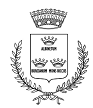 Comune di Albinea(Prov. Reggio Emilia)Piazza Cavicchioni, 8 AREA SCOLASTICO-EDUCATIVATel.0522/590226-590227-590247 Fax:0522/590251e-mail: scuole@comune.albinea.re.it      Pec: albinea@cert.provincia.re.itSito: www.comune.albinea.re.itMANDATO PER ADDEBITO DIRETTO SEPA – schema CORERiferimento del Mandato (da indicare a cura del Creditore)La sottoscrizione del presente mandato comporta (A) l'autorizzazione a ______________________ a richiedere alla banca del debitore l'addebito del suo conto e (B) l'autorizzazione alla banca del debitore di procedere a tale addebito conformemente alle disposizioni impartite da _______________________.Il debitore ha diritto di ottenere il rimborso dalla propria Banca secondo gli accordi ed alle condizioni che regolano il rapporto con quest'ultima. Se del caso, il rimborso deve essere richiesto nel termine di 8 settimane a decorrere dalla data di addebito in conto.(I campi contrassegnati con asterisco (*) sono obbligatori)La sottoscrizione del presente mandato comporta (A) l'autorizzazione a ______________________ a richiedere alla banca del debitore l'addebito del suo conto e (B) l'autorizzazione alla banca del debitore di procedere a tale addebito conformemente alle disposizioni impartite da _______________________.Il debitore ha diritto di ottenere il rimborso dalla propria Banca secondo gli accordi ed alle condizioni che regolano il rapporto con quest'ultima. Se del caso, il rimborso deve essere richiesto nel termine di 8 settimane a decorrere dalla data di addebito in conto.(I campi contrassegnati con asterisco (*) sono obbligatori)Nome del Debitore (*)Cognome e Nome/Ragione Sociale del DebitoreCodice Fiscale (*)Indirizzo (*)Via/P.zza/C.so/Largo/Strada e numero civicoCodice Postale – Località (*)Indicare CAP – località e ProvinciaPaese (*)PaeseConto di addebito (*)Indicare l'Iban del titolare del conto di pagamentoSwift Bic (*)Indicare il codice Swift (Bic)Nome del CreditoreCodice Identificativo del CreditoreVia e numero civicoCodice Postale - LocalitàPaeseTipo del pagamentoRicorrente                   SingoloLuogo e Data (*) di sottoscrizioneFirma/e (*)Nota: I diritti del sottoscrittore del presente mandato sono indicati nella documentazione ottenibile dalla propria banca.Nota: I diritti del sottoscrittore del presente mandato sono indicati nella documentazione ottenibile dalla propria banca.Dati concernenti il rapporto sottostante fra Creditore e Debitore. A mero scopo informativo.Dati concernenti il rapporto sottostante fra Creditore e Debitore. A mero scopo informativo.Codice identificativo del debitore/Codice fiscale (*)Indicare il codice di riferimento che si vuole che la Banca del debitore citi nell'addebitoSoggetto per conto del quale viene effettuato il pagamento(se del caso)Nome della controparte di riferimento del debitore: se si effettua un pagamento relativo a un contratto tra _______________ e un altro soggetto diverso dal debitore indicato nel presente mandato (ad es.pagamento di fatture intestate a terzi) indicare il nominativo di tale soggetto. Se il pagamento concerne il sottoscrittore lasciare in bianco.Codice identificativo della controparte di riferimento del debitoreNome della controparte di riferimento del creditoreIl creditore deve compilare questo campo se richiede pagamenti per conto di altro soggettoCodice identificativo della controparte di riferimentoRiferimenti del contratto:Numero identificativo del contratto sottostanteDescrizione del contrattoRestituire il Modulo compilato a:Riservato al Creditore